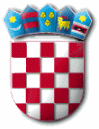           Temeljem članka 13. Pravilnika o polaganju državnog ispita („Narodne novine“, broj 70/20, 29/21 i 39/22) i članka 45. Statuta Općine Punat („Službene novine Primorsko-goranske županije“, broj 8/18, 10/19, 3/20 i 3/21), općinski načelnik Općine Punat donosiODLUKUO IMENOVANJU ISPITNOG KOORDINATORAČlanak 1.          Nataša Kleković, savjetnica za imovinsko-pravne i opće poslove u Jedinstvenom upravnom odjelu Općine Punat, imenuje se ispitnim koordinatorom kao osobom ovlaštenom za pristup i rad u aplikaciji za državni ispit (u daljnjem tekstu: ADI sustav).Članak 2.          Službeni kontakt podaci ispitnog koordinatora iz članka 1. ove Odluke su:e- mail adresa: natasa.klekovic@punat.hr,telefon: 051/ 855-691.Članak 3.             Ispitni koordinator dužan je prijaviti kandidata za polaganje državnog ispita, zaprimati akte u svezi s polaganjem ispita te unositi statusne promjene kandidata u ADI sustav.Članak 4.          Ova Odluka stupa na snagu danom donošenja, a objavit će se na internetskoj stranici Općine Punat.	OPĆINSKI NAČELNIK                                                                                                                               Daniel Strčić, bacc.inf.,v.r.R E P U B L I K A   H R V A T S K APRIMORSKO – GORANSKA ŽUPANIJAOPĆINA PUNATOPĆINSKI NAČELNIKKLASA: 133-01/22-01/02URBROJ: 2170-31-02/1-22-3Punat, 24.  listopada 2022. godine